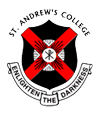 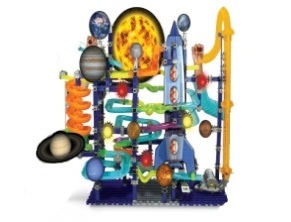 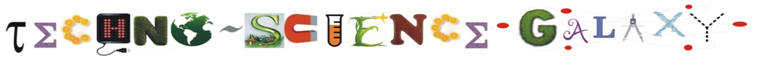 2015"But we are convinced that if we are to play a meaningful role nationally, and in the community of nations, we must be second to none in the application of advanced technologies to the real problems of man and society."                                                       -------------- Dr. Vikram A. Sarabhai, Father of Indian Space Program ----------------------------------------------------------------------------------------------------------------------------------------						Date:-17/10/2015Principal,________________________,________________________.Dear Sir / Madam,We are delighted and proud to announce that, our 5th Annual Inter-Collegiate Science Exhibition cum Poster Competition, “TECHNO-SCIENCE GALAXY 2015” will be held on Tuesday,December 08, 2015. The event is open only to students of Junior College.We strive to construct a scientific and creative attitude in the young minds of our students. The preparations of the exhibits are an exhilarating experience for the students, including the improvisations of science kits and devices/ models offering solutions to many present and potential socio-economic problems. The purpose of the Science Exhibition is to develop a scientific attitude in the young generation of our country and to make them realize the interdependence of Science, Technology and Society. It also aims to develop critical thinking among our students about global issues and to create a healthy and sustainable environment for future generations.The theme for the Science Exhibition cum Poster Competition is “Science and Technology for Sustainable Development”. The sub-themes for the above event are as follows:Agriculture and Industry.Natural Resources and their Conservation.Transport & Communication.Community Health & Environment.Information & Education Technology.Mathematical Modelling.Disaster management.Details of the Programme:There are three categories in which students can participate:Category-01: Science Exhibition (Working Model)Category- 02: Science Exhibition (Non-working Model)Category- 03: Poster ExhibitionOnly one entry per category is allowed.The theme of the Science Exhibition cum Poster competition is: Science & Technology for Sustainable DevelopmentVenue: St. Andrew’s College of Arts, Science & Commerce, Bandra-W, Mumbai-50.Maximum two participants per category.Registration can be done online or sending duly filled registration form by post.Participants are expected to carry their College ID cards at the venue.The exhibits /posters should not carry/mention the name of the participating College.Participants can download the registration form from the College website: www.standrewscollege.ac.in.Last date of sending the registration details isThursday, 03December 2015.There is no entry fee.Set-up of projects /posters must be done at the venue ONE DAY prior to the actual day of event between 12.30 pm and 4pm.On the day of the Exhibition participants are expected to report by 8.00 am at the venue.The exhibit/project will be evaluated by a team of subject experts. Main parameters for assessment of an exhibit will include creativity/innovation, scientific thought, technical skill, utility, economic aspect and presentation. The College team should remain present at the allotted place for the exhibit for all the time on the day of the event.Judges decision will be final and binding to all.  Date of Science Exhibition cum Poster competition: 08 December 2015.Time of Science Exhibition cum Poster competition is :  10am to 4pm All participants will receive participation certificate.PrizesNote: - Winners of the project (Working and Nonworking) will also get a rolling trophy. Rules for Poster Competition/PresentationThe size of the poster should not exceed 30 inches X 40 inches.The poster should be prepared in English and headed with a title and the names of the creators.Name of the participating College should not be mentioned. Check the completeness of the poster by checking for following items:TitleCreatorsAbstract.IntroductionMethod.Results/Conclusion.Charts, drawings, illustrations must have self explanatory titles in order to be read at a distance of 2m.Participants will be required to display posters ONE DAY prior to the exhibition cum poster competition between 12.30 pm to 4 pm.The Hints and Suggestions for the Science Exhibition and Poster Competition are available on our College website:www.standrewscollege.ac.inAs in the past, we continue to look forward to your active and valuable participation in the event, to make the event a grand success. Soliciting your support and presence at the event and thanking you for the same.           Yours faithfully,      (Dr. (Ms.) Marie Fernandes)	           Prof. Archana Patil                 Principal	 (Chairperson-Organizing Committee)PrizesWorking ModelNon-Working modelPoster ExhibitionFirst Prize3000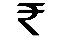 20001000Second Prize20001500750Third Prize1500	1000500Consolation Prize1000500250